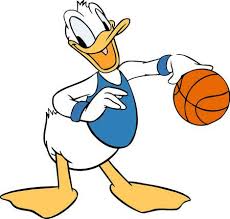 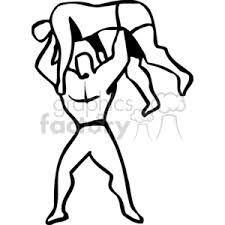 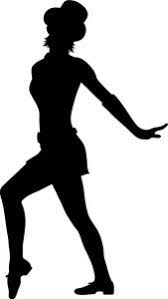 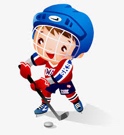 1% OR CHOC MILK OFFERED DAILY FOR BKFT AND LUNCH. LACTOSE MILK OFFERED UPON PARENT REQUEST. CEREAL, JUICE AND FRUIT OFFERED WITH EACH BKFT. SANDWICH, SALAD BAR OR MAIN ENTRÉE OFFERED DAILY AT LUNCH. MENU SUBJECT TO CHANGE WITHOUT NOTICEPRICES:  BKFT: $1.55, LUNCH: $2.75, DOUBLES:  BKFT: $ 2.00, LUNCH: $3.55 EXTRA MILK OR JUICE:  $.35THIS IS AN EQUAL OPPORTUNITY PROVIDERJanuary HS  2020January HS  2020January HS  2020January HS  2020January HS  2020MonTueWedThuFri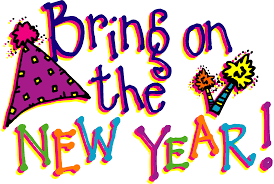 6 COWBOY BREAKFASTFRUIT                  ---------------CHICKEN NOODLE SOUPGARLIC CHEDDAR BISCUITFRUITVEGGIE7 MUFFINFRUIT                    ---------------HAMB. GRAVYMASHED POTATOESDINNER ROLLFRUIT VEGGIE8 BAGEL & CREAM CHEESEFRUIT                  ------------------GRILLED CHICKEN & BACONBUNCHIPS FRUITVEGGIE9 SAUSAGE, EGG BISCUITFRUIT                 ------------------WILD RICE SOUPDINNER ROLLFRUITVEGGIE10 DONUTSFRUIT                  -----------------ASSORTED PIZZAFRUITBROCCOLI SALAD13 FRENCH TOASTSAUSAGE                 -------------------CHEESY BREADMEATSAUCEFRUITVEGGIE14 MUFFINFRUIT                    ---------------CREAMED CHICKEN OVERPUFF PASTRYFRUITVEGGIE15 SAUSAGE GRAVY OVERBISCUITS                --------------------BACON & POTATO SOUPDINNER ROLL FRUITVEGGIE16 SAUSAGE, EGG BISCUITFRUIT                 ------------------CHICKEN NUGGETSMAC & CHEESEFRUIT VEGGIE17 DONUTSFRUIT                  -----------------ASSORTED PIZZAFRUITBROCCOLI SALAD 20 PANCAKE & SAUSAGE ONA STICK                -------------------CHEESEBURGER / BUNPOTATO CHIPSFRUITVEGGIE21 MUFFINFRUIT                    ---------------BBQ PORKFRENCH FRIESFRUITVEGGIE22 OATMEALFRUIT                 -------------------TURKEY GRAVYMASHED POTATOESDINNER ROLLFRUITVEGGIE23 SAUSAGE, EGG BISCUITFRUIT                 ------------------“FARM 2 SCHOOL”HAM TORTILLINIFRUIT VEGGIE24 No SchoolTeacher Workshop27 BAGEL & CREAM CHEESEFRUIT                  ------------------PASTA & MEATSAUCEGARLIC TOASTFRUITVEGGIE28 MUFFINFRUIT                    ---------------CHICKEN FAJITASPEPPERS AND ONIONSSPANISH RICEFRUITVEGGIE29 BREAKFAST PIZZAFRUIT                 -----------------GRILLED CHEESE TOMATO SOUPCRACKERSFRUITVEGGIE30 SAUSAGE, EGG BISCUITFRUIT                 ------------------TATORTOT HOTDISHDINNER ROLLFRUITVEGGIE31 CINNAMON ROLLSFRUIT                --------------------TACO’STRIMMINGSFRUITVEGGIE